УКРАЇНАЧЕРНІВЕЦЬКА ОБЛАСНА РАДАКОМУНАЛЬНИЙ ЗАКЛАД«ІНСТИТУТ ПІСЛЯДИПЛОМНОЇ ПЕДАГОГІЧНОЇ ОСВІТИЧЕРНІВЕЦЬКОЇ ОБЛАСТІ»вул. І. Франка, 20, м. Чернівці, 58000, тел/факс (0372) 52-73-36, Е-mail: cv_ipo@ukr.net  Код: ЄДРПОУ 0212569726.04.2023 № 01-11/246					На № ________від _______Керівникам органів управлінняосвітою територіальнихгромад, директорам центрівпрофесійного розвитку педагогічних працівників,керівникам ЗЗСО обласного підпорядкуванняПро проведення презентації програми «Основи сім’ї»        КЗ «Інститут післядипломної педагогічної освіти Чернівецької області» інформує, що відповідно до рекомендацій слухань, схвалених  Постановою Верховної Ради України від 20.12. 2011 № 4183-VI та  від 08.12. 2015  № 854-VIII, Міністерству освіти і науки України було доручено забезпечити в навчальних закладах впровадження програм підготовки молоді до подружнього життя та формування відповідального батьківства щодо формування сімейних цінностей на основі національно-культурної спадщини українського суспільства; у системі післядипломної освіти продовжити практику впровадження заходів з підвищення кваліфікації педагогів, які викладатимуть програми підготовки до життя в подружжі та відповідального батьківства; спрямувати інформаційно-просвітницьку роботу на підготовку молоді подружнього життя; сприяти проведенню заходів, присвячених питанням усвідомленого материнства та батьківства.Інститут післядипломної педагогічної освіти Чернівецької області інформує, що 04 травня о 10.00 2023 року відбудеться презентація навчальної програми «Основи сім’ї» » в онлайн форматі, за участю автора Адріана Буковинського.   Покликання для участі : https://us06web.zoom.us/j/85833355438?pwd=UEtDak9ZbUk4RnpDZXh0WkI3R3Q0QT09Ідентифікатор конференції: 85833355438       Код доступу: 034333Просимо довести зазначену інформацію до відома працівників. В.о. директора Інституту                                     Наталія КУРИШ        Пономаренко О. М., 0506888589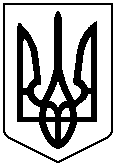 